OСНОВНА ШКОЛА ''ХЕРОЈ РОСА ТРИФУНОВИЋ ''АЛЕКСАНДРОВАЦ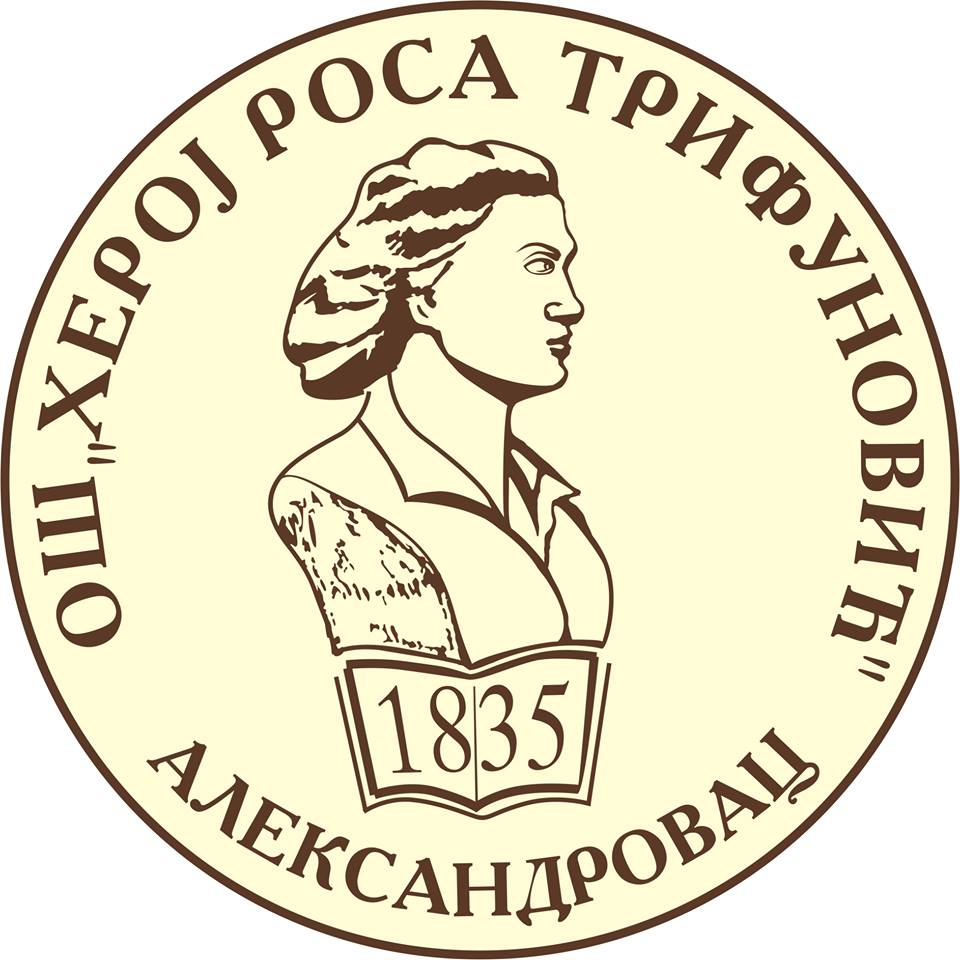 Р А З В О Ј Н ИП Л А Н   Ш К О Л ЕЗ А   П Е Р И О Д  2021-2024.	Основна школа “Херој Роса Трифуновић” са седиштем у Александровцу, покрива седам насеља општине Жабари и то: Александровац, Влашки До, Миријево, Ореовица, Полатна, Свињарево и Тићевац.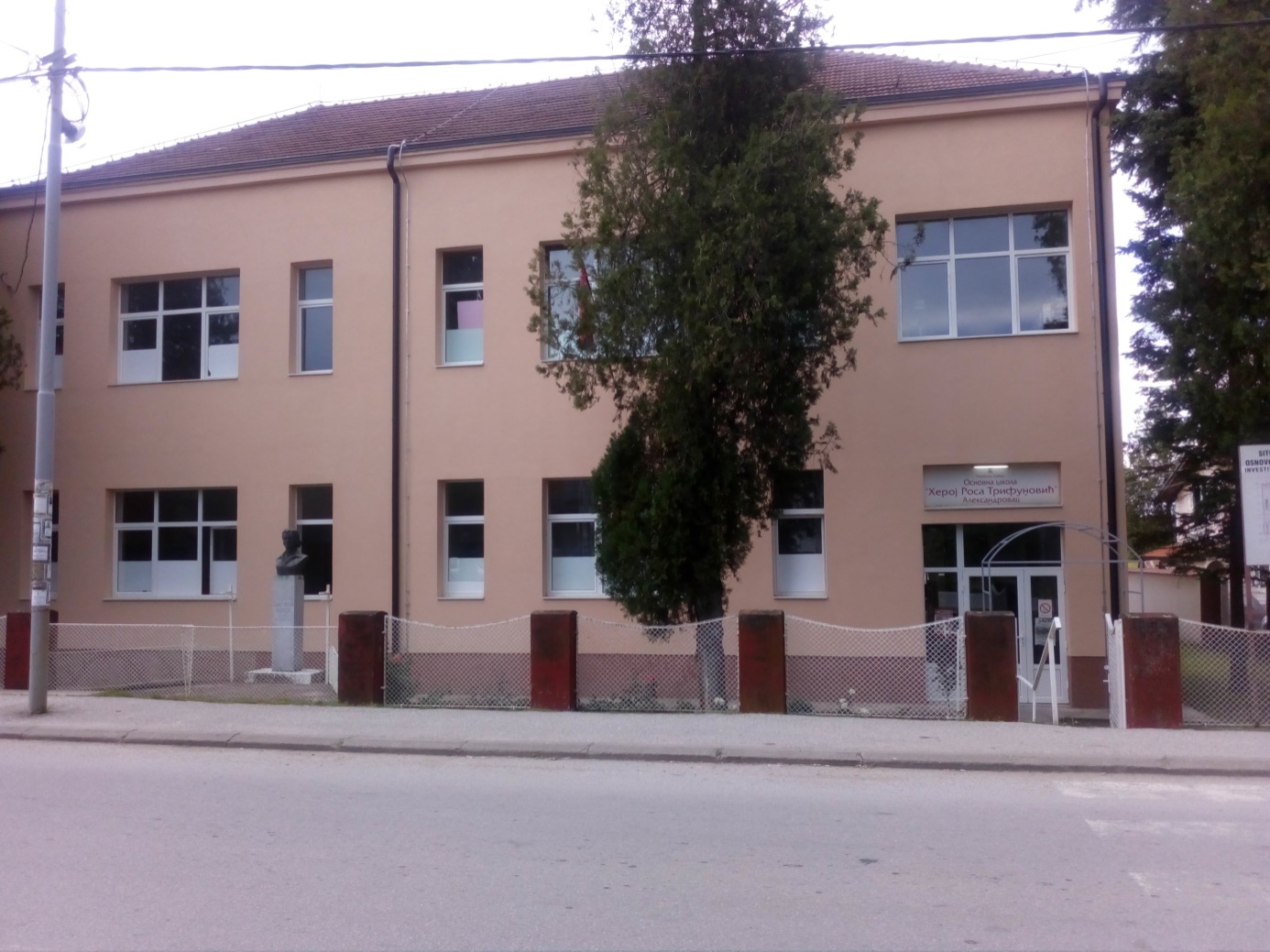 Школска зграда у АлексaндровцуШколске 1835/36. године поред школа у Пожаревцу, Великом Градишту, Жагубици, Кисиљеву, Петровцу и Смољинцу, отворена је и школа у Прову (Александровцу). Школа у Прову била је према типу школа које је Устав народних школа Књажевине Србије предвиђао, мала школа коју је финансирало село. Нема прецизних и поузданих података када је отворена школа у Прову, али је најстарији сачувани званични податак овај школски извештај.Током 80-их година XIX века, школску општину са центром у Прову, чинили су Прово, Миријево, Тићевац и Свињарево. На том простору живело је 1639 Влаха што је приморало школске власти да од школске 1882/83. године уведу припремну наставу за влашку децу. У том тренутку у школу у Прову ишло је 38 српских и 32 влашка ученика.Прово је 1. марта 1893. године променило име у Александровац, на тај начин дајући своме месту назив по имену краља Александра Обреновића. Школство је напредовало на простору Александровца крајем XIX и почетком XX века. Бивало је све више ученика, док су се и сами мештани трудили да осавремене и унапреде наставу тога времена. Угледајући се на веће варошке школе од школске 1901-1902. године и у Александровцу, тада већ вароши отворено је женско одељење које је потом постало и женска школа. У периоду између два светска рата, 1925. године у школи у Александровцу је радила и школа за домаћице. У периоду од 1934. до 1937. године уз помоћ мештана изграђена је нова школска зграда, која је крајем XX века дограђена и у којој се и данас изводи настава.Након Другог светског рата, школа у Александровцу је наставила свој рад с тим што је добила назив „Народна основна школа“. За 1947. годину веже се неколико важних догађаја. Александровац се из Моравског сели у Пожаревачки срез. Школа је постала седмогодишња образовна установа у којој су били смештени I, II и III разред гимназије који су у њој били до 1952. године. Исте те 1947. године укинута је прослава Светог Саве. Године 1952. школа у Александровцу постаје осмогодишња, а исте година добија и назив „Херој Роса Трифуновић – Хитра“ након њеног проглашења 7. јула за народног хероја. Радмила Трифуновић Хитра, рођена је 19. септембра 1919. у Александровцу у сиромашној породици зидарског радника, који је пре рата био социјалиста. Гимназију је завршила у Пожаревцу док је у Београду студирала Медицински факултет. Била је секретар Среског поверенства КПЈ, па инструктор Окружног комитета. Погинула је 4. маја 1943. године.1958. године, школа у Александровцу постаје матична школа за села Ореовицу, Миријево, Тићевац, Свињарево, а након ових села и за Влашки До. Према Закону о основној школи који је донет 1958. године, школи у Александровцу су припојене подручне школе из суседних села. Исте године испред школе у Александровцу постављена је и биста хероју Роси Трифуновић. За потребе ученика и наставног особља 1961. године отварају се код зграде старе школе кухиња и фискултурна сала у згради предратне соколане. Већ 1972. године у дворишту зграде нове школе сазидана је ђачка кухиња која је у употреби и данас.Образовање на тлу Александровца постоји више од два века, а први запис о томе је стар око 180 година. Школство и школа трпели су и осећали све благодети и страхоте које је доживљавао српски народ кроз бурну историју XIX-XXI века. На зидовима школе кроз историју смењивале су се слике различитих краљева, маршала и председника, али оно што је остало непроменљиво до дана данашњег јесте истрајност и пожртвовање наставног кадра у образовању ученика и упућивању на праве вредности. Данас је школа у Александровцу, школски центар са шест истурених одељења; у Влашком Долу је потпуна осмогодишња школа док су школе у Ореовици, Полатни, Миријеву, Свињареву и Тићевцу четворогодишње.Носиоци образовања и културног напретка села од XIX века били су свештеници, лекари и учитељи. Друштвени живот из окриља цркве временом, поготово током XX века прелази у школску зграду, одакле носиоци образовања учитељи и наставници едукују младе нараштаје носиоце будућности. Из школских клупа у Александровцу током деценија преданог рада до данас изашли су, излазе и излазиће многи лекари, универзитетски професори, учитељи, архитекте, шаховски мајстори, глумци и она категорија која се све ређе среће – људи. Само са правим људима, може се градити блистава будућност сећајући се светле прошлости која опомиње и сведочи садашњост. 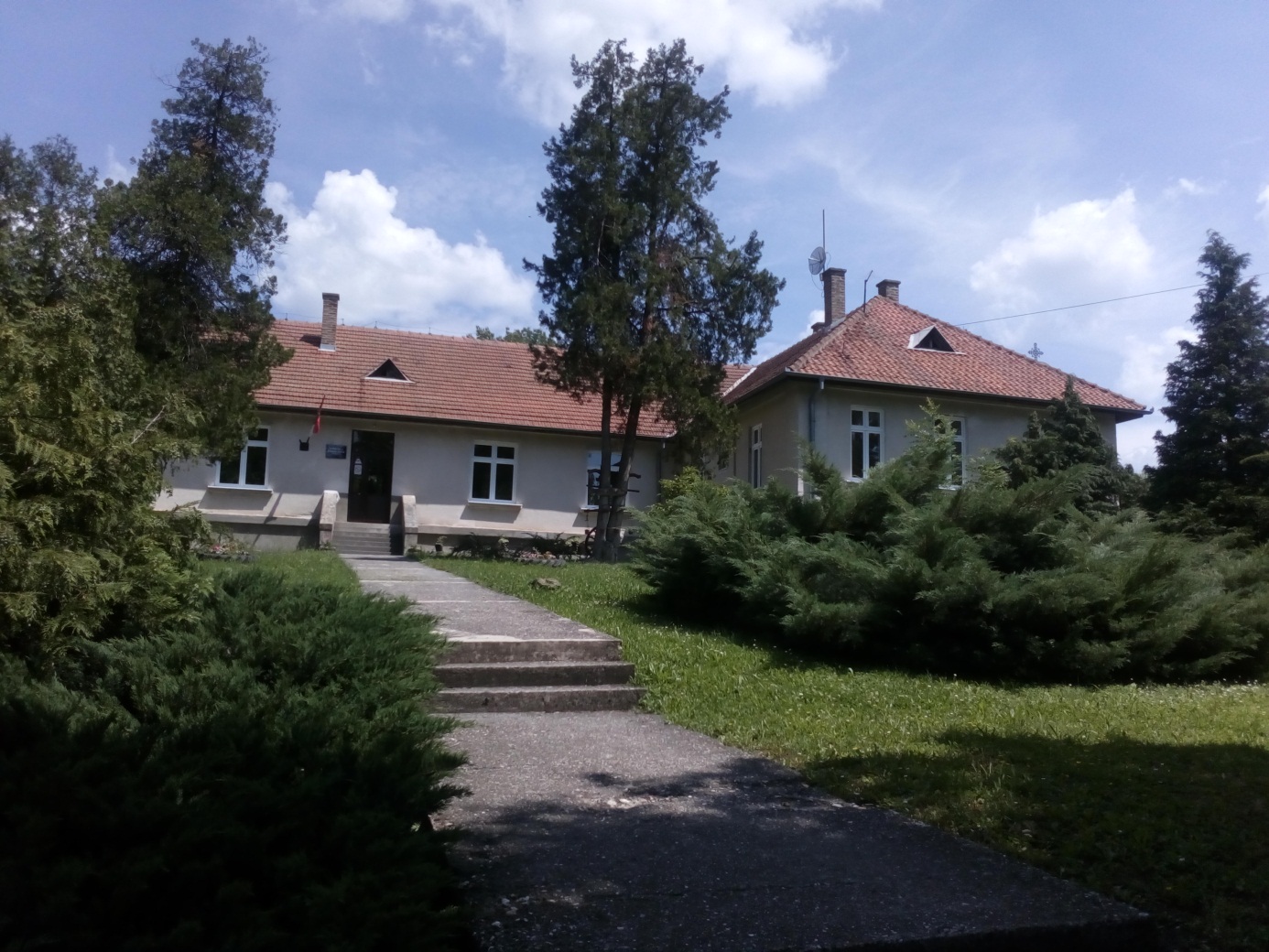 Школска зграда у Влашком ДолуОбзиром да школа у свом саставу има одељења у више месних заједница , то доводи до знатне сложености организације рада.Школа располаже следећим функционалним простором: 26 класичних  учионица укупне површине 1500 m2 . Поменуте учионице служе за општу намену, поред њих, школа располаже и  ђачким кухињама  у Александровацу, Влашком Долу и  Ореовици , док у Тићевцу и Полатни постоје адаптиране просторије за исхрану ученика. У централној Школи, у Алкесандрвцу, постоји и библиотека. 	Школе у Алкесандровцу, Влашком Долу и Ореовици снабдевају се водом из месних водовода, а остале из сопствених бунара путем хидрофора. У свакој школској згради изграђени су санитарни чворови за ученике као и за особље школе. Исти су снабдевени текућом водом. Школске зграде у Александровцу, Влашком Долу, Ореовици и Тићевцу имају сопствене котларнице за централно грејање на чврсто гориво,  док се у осталим одељењима у  Полатни, Миријеву и Свињареву учионице загревају класичним пећима, такође, на чврсто гориво.	Свака школска зграда поседује двориште са цвећњаком, а при централној школи, школи у Влашком Долу, Ореовици, Свињареву и Полатни  у функцији су асфалтирани школски полигони за извођење наставе физичког васпитања. Ни у једној сеоској школи не постоји сала за физичко васпитање.Централна школа у Александровцу поседује  фоно кабинет вредан око пола милиона динара, као и дигитални кабинет. Дигитални кабинет постоји и у Влашком Долу.У новембру 2017. Завршена је реализација пројекта на побољшању енергетске ефикасности школе који подразумева замену унутрашње столарије, постављање демит фасаде(дебљина стиропора 10cm), облагање кровне површине каменом вуном дебљине 10 cm, постављање термо вентила на инсталацијама централног грејања као и постављање паметних пумпи на систему централног грејања. Вредност радова износила је  7 569,577 динара.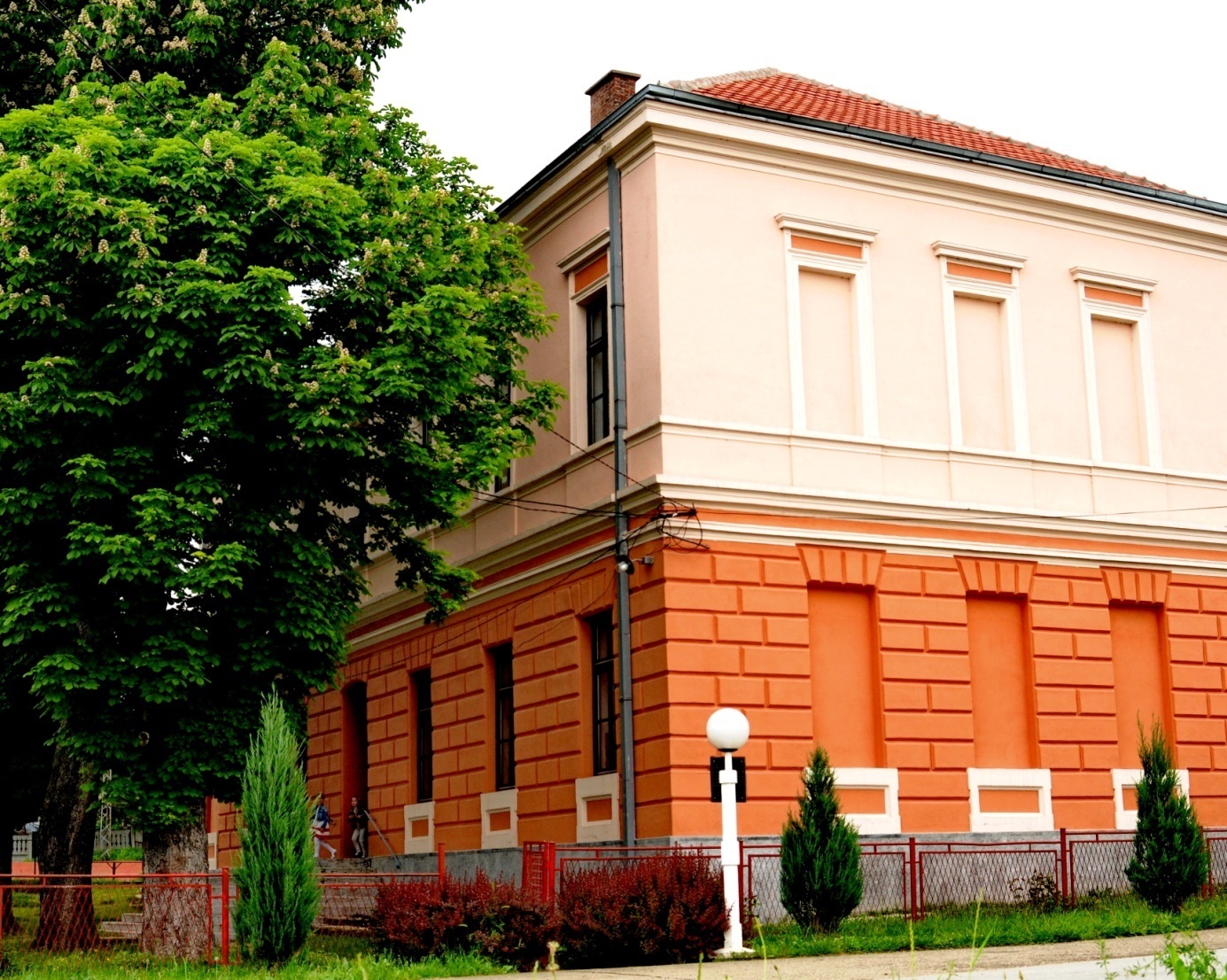 Школска зграда у Ореовици	Школа се непрестано труди да у сваком моменту, када се створе услови за одређено побољшање услова то и учини. Тако од школске 2003/2004. централна школа у Александровцу постаје опремљена  и централним  грејањем, чиме се квалитет самог боравка ученика у школи знатно побољшао, а самим тим и квалитет наставног процеса. У  школи је, такође, и проблем санитарног чвора адекватно  решен.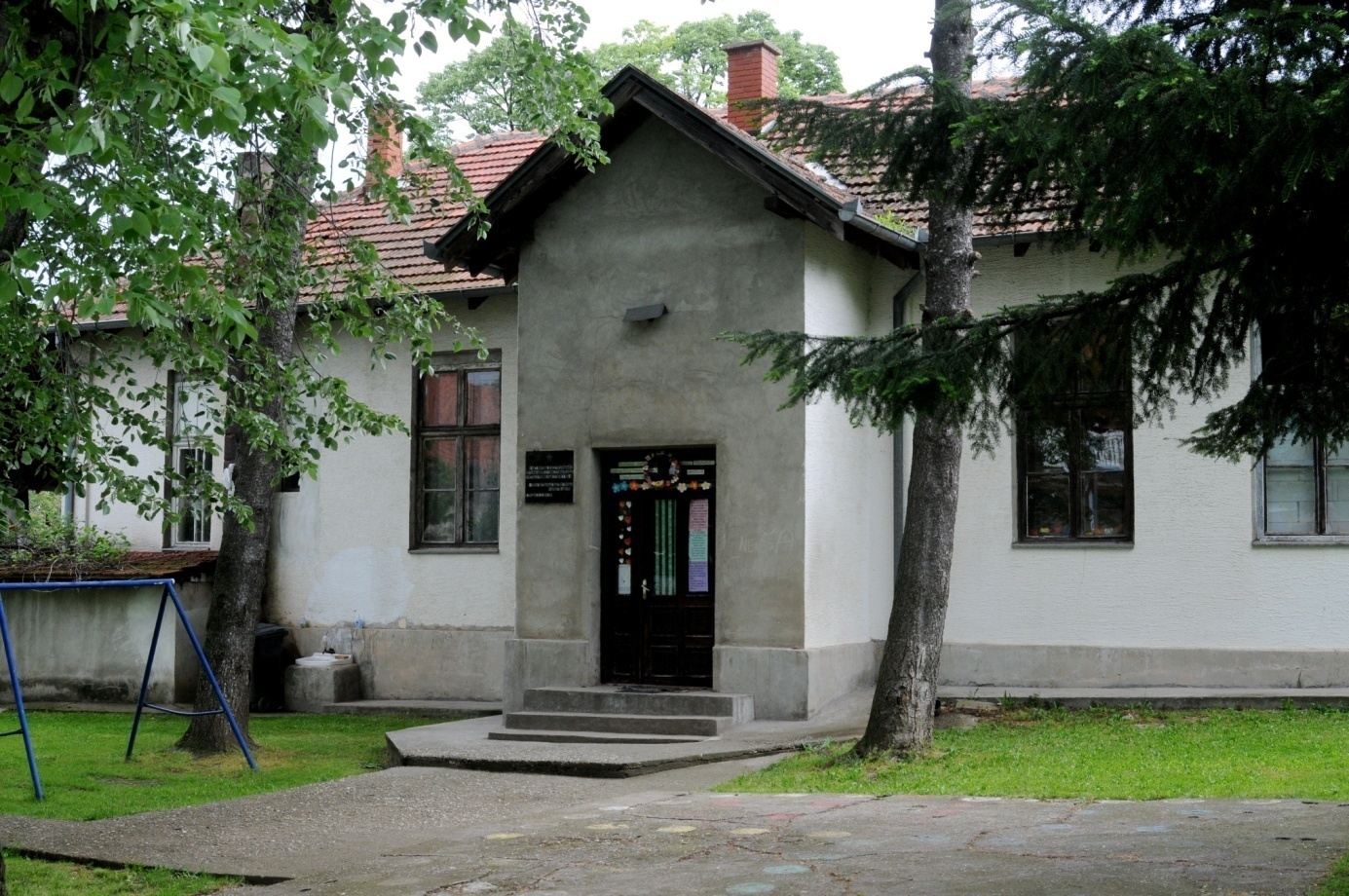 Школска зграда у Тићивцу	На почетку школске године  2021/22, школа броји 229 ученика распоређених у 20 одељењa редовне наставе, 3 одељењa у коме се одвија програм припремне наставе и два одељења за децу са сметњама у развоју (укупно 25 одељења). На реализацији образовно-васпитног плана и програма, у школској 2021/22. години ради 43 наставника: 26 у предметној и 12 у разредној настави, 3 у припремнoм одељењу у Влашком Долу,Ореовици и Миријеву  и 2 дефектолога за рад у одељењу за децу са сметњама у развоју.Административно-финансијско особље школе чине: секретар и шеф рачуноводства.ПП службу чине педагог и психолог.	На одржавању хигијене и загревању просторија школе ради 10 радника, 1 радник за рад у ђачким кухињама у Александровцу и Влашком Долу и домар за одржавање школских објеката .           У Свињареву је школске 2021/22 одељење привремено затворено. Почетак рада овог одељења предвиђен је за школску 2022/23. зато што тада стасавају деца за полазак у школу. Наша школа географски припада северном делу општине Жабари где се становништво доминантно бави пољопривредом. У изградњи једног модерног, квалитетног образовно васпитног процеса веома битну улогу има и социјална карта становништва, стопа незапослености, старосна структура, ниво образовања, постојање културних и образовних центара и дешавања.  Зато образовно-социјална структура родитеља ученика који похађају нашу школу намеће потребу додатног ангажовања школе на остваривању образовно васпитних задатака.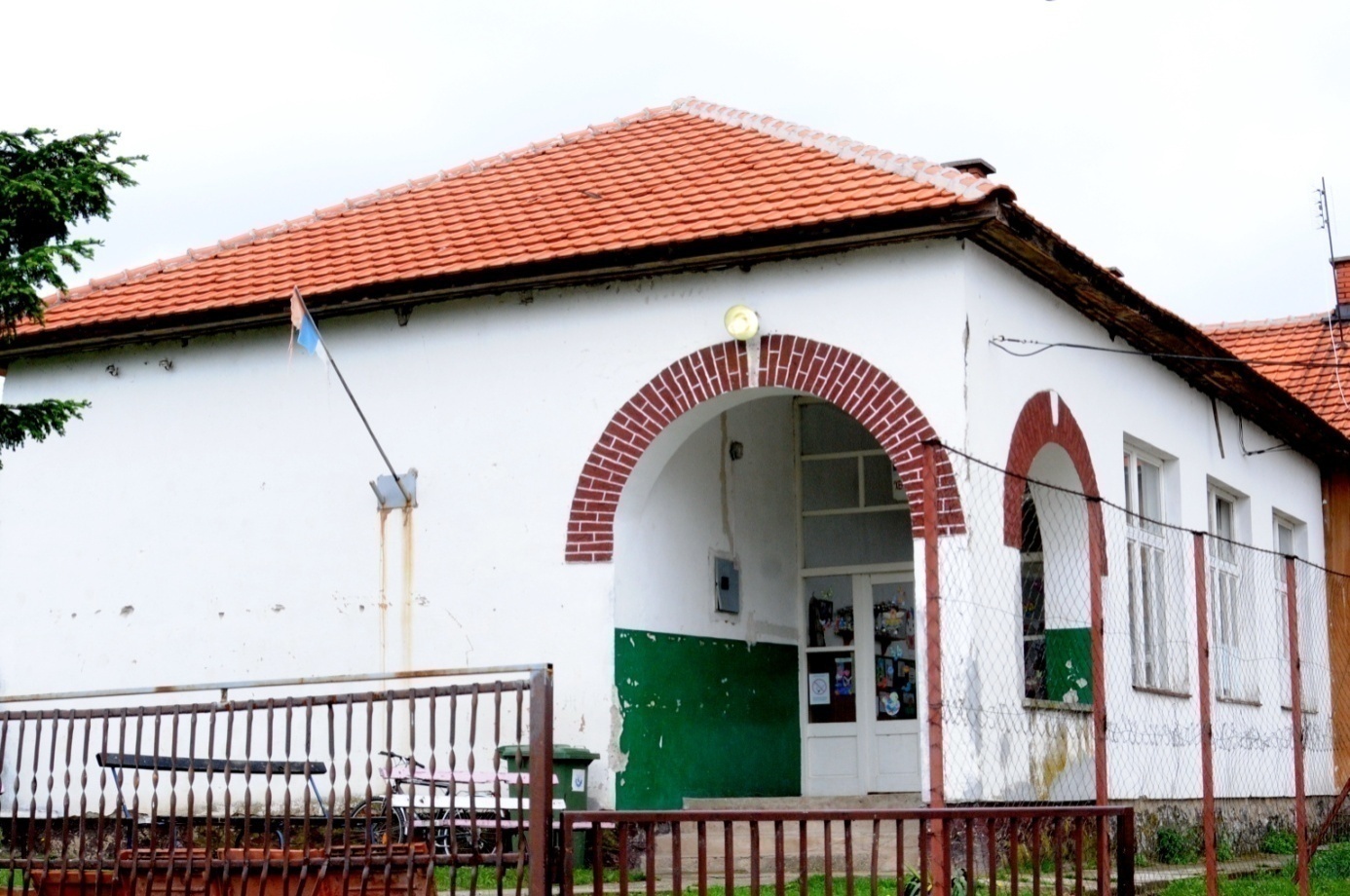 Школска зграда у ПолатниТакође, у многоме је израженија васпитна улога школе, с обзиром да је велики број родитеља на привременом раду у иностранству. Школа тако поприма веома значајну улогу у развоју сваког ученика  јер мора надоместити ученицима све оно што им у родитељском дому недостаје. Међутим, и поред тога, школа се може похвалити одличном сарадњом са свим срединама у којима има своја одељења. Она је и носилац културних и јавних наступа који помажу у развоју и неговању културне свести код ученика који се преноси и на средину  у којој живе. Остваривањем добрих резултата у оваквим активностима, ученици развијају потребу за даљим напредовањем и усавршавањем своје личности. Самим тим себе, своју школу и средину чине комплетнијом, квалитетнијом. Посебан допринос томе дају и њихови завидни резултати на такмичењима у току даљег школовања.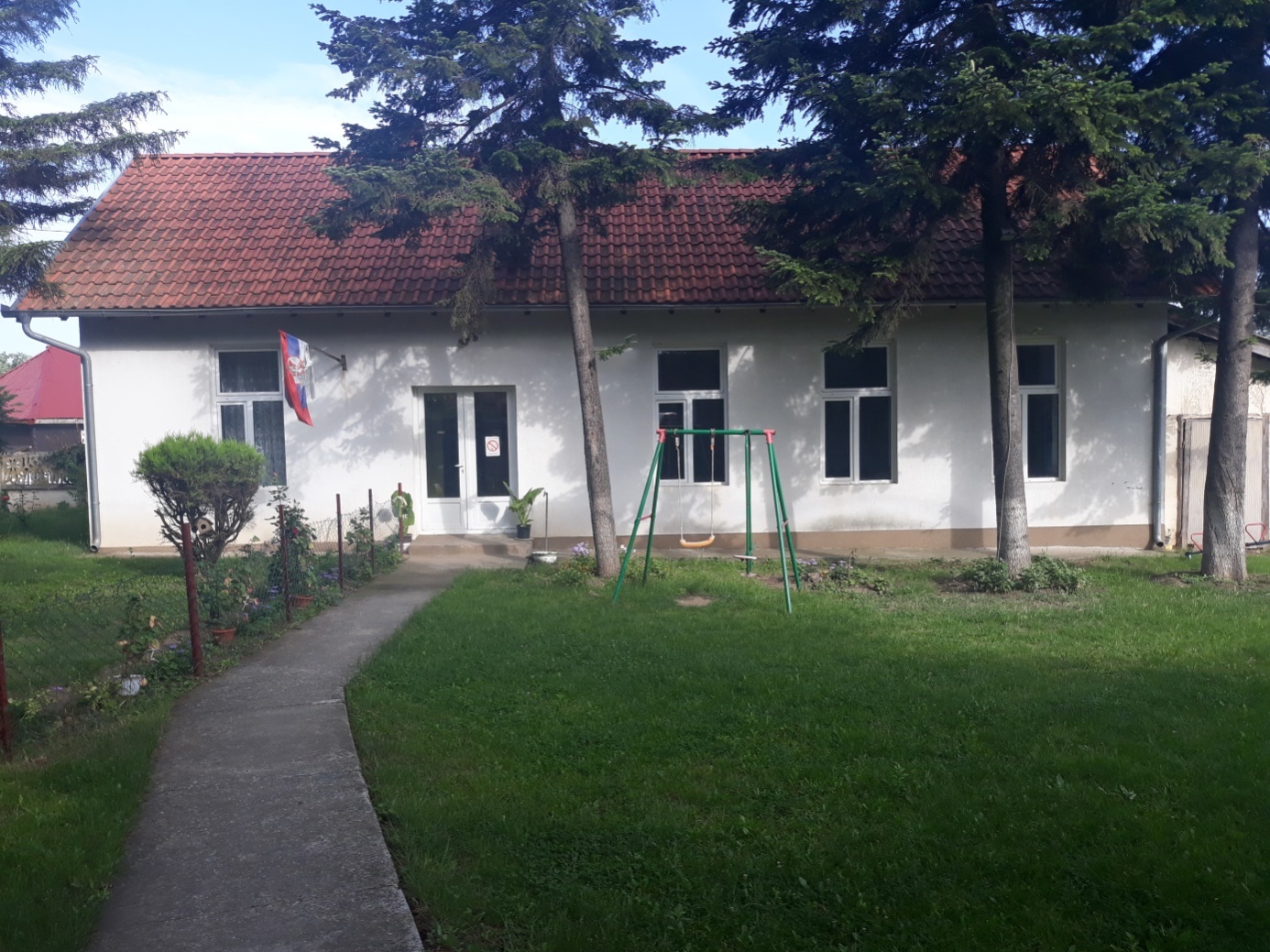 Школска зграда у Свињареву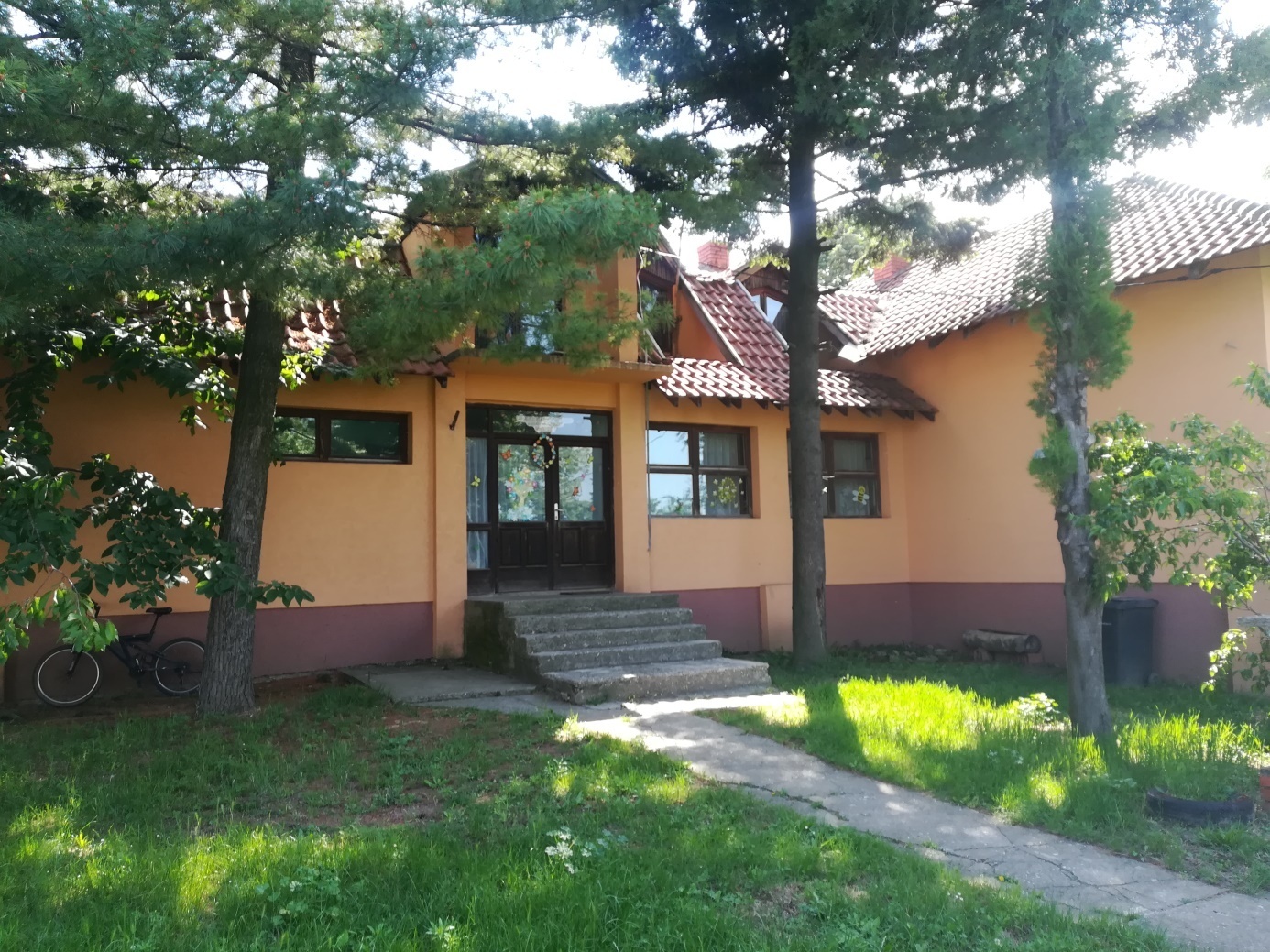 Школска зграда у МиријевуМИСИЈАМи смо сеоска школа која се труди да осавремени и оплемени наставу;  да у времену  пада  свих културнихи моралних  вредности подстиче позитивне ставове, заговара људске вредности. Тако да своје ученике изгради у човечне , хумане људе пуне врлина и квалитета. Оне који ће својим постојањем, радом и ангажовањем дати допринос побољшању друштвених прилика, најпре у својој средини, а онда и шире.ВИЗИЈАЖелимо да постанемо добро уређен систем са јасном поделом улога и одговорности, који се непрестано развија, у коме се препознају и развијају индивидуални потенцијали и могућности ученика. Желимо да будемо школа која негује толеранцију и демократичност, одговорност, објективност и способност да се мењамо.S W O T анализаКЉУЧНА ОБЛАСТ: ПРОГРАМИРАЊЕ,ПЛАНИРАЊЕ И ИЗВЕШТАВАЊЕКЉУЧНА ОБЛАСТ:НАСТАВА И УЧЕЊЕКЉУЧНА ОБЛАСТ:ОБРАЗОВНА ПОСТИГНУЋА УЧЕНИКАКЉУЧНА ОБЛАСТ:ПОДРШКА УЧЕНИЦИМАКЉУЧНА ОБЛАСТ:ЕТОСКЉУЧНА ОБЛАСТ:ОРГАНИЗАЦИЈА РАДА ШКОЛЕ , УПРАВЉАЊЕ ЉУДСКИМ И МАТЕРИЈАЛНИМ РЕСУРСИМАМЕРЕ УНАПРЕЂИВАЊА ОБРАЗОВНО ВАСПИТНОГ РАДА НА ОСНОВУ АНАЛИЗЕ РЕЗУЛТАТА УЧЕНИКА НА ЗАВРШНОМ ИСПИТУПЛАН ПРИПРЕМЕ ЗА ЗАВРШНИ ИСПИТMЕРЕ ЗА УНАПРЕЂИВАЊЕ ДОСТУПНОСТИ ОДГОВАРАЈУЋИХ ОБЛИКА ПОДРШКЕ И РАЗУМНИХ ПРИЛАГОЂАВАЊА И КВАЛИТЕТА ОБРАЗОВАЊА И ВАСПИТАЊА ЗА ДЕЦУ И УЧЕНИКЕ КОЈИМА ЈЕ ПОТРЕБНА ДОДАТНА ПОДРШКАШкола поседује потребну документацију, правилнике у којима постоје јасне процедуре за заштиту ученика. Постигнућа и успех ученика се прате и анализирају и сходно томе се планирају активности које ће помоћи свим ученицима. У наредном периоду потребно је унапредити ову област кроз јасније дефинисање предлога мера за побољшање успеха појединих ученика. Потребно је редовно праћење ефеката допунске наставе, корекције ИОП-а за ученике којима је потребна подршка у учењу. Требало би превазићи страх од непознатог, слабу методичку припремљеност за рад са овом децом.Неопходно је овладати новим стратегијама учења.  Због тога посебан акценат стављамо на стручно усавршавање наставника у раду са децом са сметњама у развоју и даровитом децом како би се повећале професионалне компетенције наставника. Тежимо да прилагодимо приступ свој деци којој је потребна подршка и да стварамо прихватајућу атмосферу у школи и позитиван став према инклузивном образовању. Због специфичне мреже школа, великог броја издвојених одељења, разуђеног терена неопходна нам је и додатна подршка свих релевантних институција. Школа је развила неке форме и механизме сарадње са установама на локалном нивоу и  интензивиралаих, има  Тим за инклузивно образовање, али нам је потребна и помоћ педагошког асистента. Тако бисмо још више унапредили рад, пружили стручну помоћ ученицима и наставницима, али и родитељима и успоставили бољу сарадњу са локалном средином и институцијама. Развојним планом школе предвиђене су активности које обезбеђују заштиту права деце. Тако је важан развојни циљ нашег плана упис ромске деце са наше територије као и њихово редовно похађање наставе од почетка до краја осмогодишњег школовања. На основу школске евиденције, утврђено је да један број ученика не долази редовно у школу.Школа има увид о њиховом кретању, али и евиденцију која показује да континуирано праве изостанке по неколико дана или седмица, а затим поново дођу. То се одражава на њихов ниво постигнућа који је минималан. У тим случајевима сарадња породице и школе је на ниском нивоу, јер већина родитеља није заитересована и образовање не види као важан фактор за побољшање друштвеног живота. Школа,разумевајући проблеме, излази у сусрет,па често снижава критеријуме за оцењивање и санкционисање изостанака. Захваљујући томеи ти ученици заврше разред као и они који долазе редовно. Свесни да то није добра порука овим стратешким документом предузећемо активности за унапређивање рада са децом ромске популације. Школа, преко ваннаставних активности, подстиче ученике на учешће у акцијама које доприносе задовољавању ученичких потреба, интересовања, креативности; развијању социјалних вештина; неговању правих вредности и здравих стилова живота; формирања правилних ставова према раду, мотивисаности и одговорности за сопствено напредовање. Планирамо даље унапређење ове области и кроз још бољу сарадњу са институцијама из окружења.Сви смо различити и функционишемо на разноврсне начине али имамо иста људска права. Школа треба да обезбеди једнаке шансе свима , без обзира на социо економски статус ученика. Међутим, наставници се не осећају довољно компетентним и страхују да ће наудити детету чије специфичне потребе не познају.  И механизми сарадње стручњака из образовних, здравствених и установа социјалне заштитенису у довољној мери развијени, као ни сарадња са интерресорном комисијом. Све то утиче на квалитет образовања и васпитања ученика којима је потребна додатна подршка.Мере превенције насиља и повећања сарадње међу ученицима, наставницима и родитељимаЦИЉ ПРОГРАМА ЗАШТИТЕ ОД ДИСКРИМИНАЦИЈЕ, НАСИЉА, ЗЛОСТАВЉАЊА И ЗАНЕМАРИВАЊА КАО И ПРЕВЕНЦИЈЕ ОД ДРУГИХ ОБЛИКА РИЗИЧНОГ ПОНАШАЊА је учење и подстицање културног и хуманог понашања, поштовање права детета, превенција свих облика насилничког понашања, злостављања, занемаривања и дискриминације, као и стручна интервенција у ситуацијама потенцијалног или стварног насилничког понашања ученика, занемаривања и дискриминације од стране ученика, родитеља, наставника или других лица.Мере превенције осипања ученикаВећ дужи низ година, кроз различите законске и подзаконске акте у области образовања, уводе се различите мере усмерене и на превенцију осипања ђака, као што су успостављање интерресорних комисија, увођење индивидуалног образовног плана, успостављање функције педагошког асистента, увођење обавезног припремног предшколског програма, упис деце из осетљивих група у основну школу без документације, афирмативне акције приликом уписивања ромских ученика у средњу школу итд.На ученика могу деловати различити фактори ризика од осипања.Низак социоекономски статус је фактор ризика који са собом повлачи деловање многих других фактора ризика. Ученик који долази из сиромашније средине може имати низ тешкоћа у учењу због недовољно стимулативне средине у којој се развија и учи, а поред тога себи не може да обезбеди елементарне услове за учење. Ови ученици често су приморани да почну да раде пре завршетка школе. Родитељи из породица ниског социоекономског статуса не схватају да улагање и јака вера у образовање може да представља корак ка изласку из сиромаштва, јер често приморани да решавају егзистенцијалне потребе не могу да планирају даљу будућност. Такође, миграције и рани улазак ученика у свет рада јесу фактори који доприносе осипању ученика из веома сиромашних породица.Као један од важних фактора ризика јесте изостајање са часова. Осипање се ретко дешава изненада већ учестало изостајање ученика може представљати „сигналну лампицу“ да до осипања убрзо може доћи.Такође, ризик од осипања ученика значајно се увећава ако ученик није прихваћен у друштву вршњака, ако се у школи не осећа добро, ако има ниска постигнућа и, сходно томе, ниско уверење у своје способ-ности да у школи постигне успех и слично.Како се можемо борити против осипања ученика? Против осипања ученика можемо се борити мерама превенције, интервенције и компензације. Мере превенције настоје да до ризика од осипања уопште не дође, мере интервенције се баве начинима и приступом ученику под високим ризиком да напусти школу, а мере компензације подразумевају оне мере којима се, по повратку у систем образовања, утиче на ученика који је прерано изашао из образовног система, не стекавши квалификације,да се изнова интегрише (нпр. програми „друге шансе“).Осипање ученика из основног образовног система подразумевадапостојиодређенипроценат осипања деце из школе. Посебан акценат ставља се на децу/ученике из специфичних група- деца из маргинализованих група, ученици ромске популације, ученици са сметњама у развоју.У нашој школи постоји мањи проценат ромских ученика, углавном избеглих са Косова и Метохије, али сви они, мање-више редовно похађају наставу.Један од узрока осипања ученика из наших подручних одељења  је економске природе(одлазак у иностранство), али ми на то, нажалост не можемода утичемо.Мере превенције:-подржати ученике тако што ће наставници прилагодити свој рад њиховим образовним потребама-пружити систематску континуирану подршку у учењу-пружати додатну подршку у виду индивидуализованих мера-радити са стручњацима на социјалној интеграцији ученика-користити методе и технике интерактивне наставе-помоћ стручног сарадника ученицима и родитељима-укључивање ученика у рад парламента, секција, ваннаставних активности-јачање система каријерног вођења и саветовања ученика-побољшање информисаности ученика о правима и обавезама-пружање материјалне подршке  колико је то могуће Друге мере усмерене на достизање циљева образовања и васпитања који превазилазе садржаје појединих наставних предмета Комисија за културну и јавну делатност прати, усмерава и координира културне делатности у школи. Својом активношћу доприноси остваривању циљева и задатака школе. Низом културних манифестација ученицима се пружа могућност да упознају културне, моралне и етичке вредности и добију прилику да своје знање и умење јавно прикажу. Циљ:  успостави и организује сарадњу са породицом и свим чиниоцима друштвене средине ради јединственог деловања на васпитање и културни развој деце и омладине, предлаже и унапређује програме културних и друштвених активности и методе повезивања школе и друштвене средине,  омогући утицај друштвене средине (учешће културних и других институција- позоришта, библиотеке, галерије и др.) на остваривање програма образовно-васпитног рада;  стално доприноси развијању потреба за културним садржајима и интересовања за активно упознавање културних манифестација;  обезбеди учешће ученика, наставника и школе као целине у културном и друштвеном животу средине; развије позитиван однос према културним вредностима и развије основне појмове о културном окружењу;  подстакне радозналост ученика, развије љубав према културним остварењима, подстакне, негује и вреднује самостално креирање културних догађаја;  оствари школско партнерство кроз сарадњу са школама у земљи и иностранству План укључивања школе у националне и међународне развојне пројектеНаша школа тежиће сарадњи са националним и међународним институцијама у циљу укључивања у пројекте којима би се унапредио процес образовања и васпитања у установи. Циљ нам је да се, применом конкретних активности у школи, прилагодимо националним потребама и захтевима друштва. Желимо да квалитет наставног процеса буде у складу са законским и стратешким решењима, националним, економским, социјалним, технолошким и пословним трендовима.Тежићемо додатном подстицају за унапређење наставе и учења путем пројеката и конкурисања код донатора како би обезбедили неопходна средства за функционисање установе и унапређење образовно васпитног рада; подигли квалитет наставе и учења; створили безбедну средину за децу и ученике, као и средину која мотивише за учење; допринели већој социјалној укључености, квалитету, доступности и праведности у образовању наше земље.Укључивање школе у пројекте биће праћено кроз извештаје о реализацији годишњег плана рада школе.ПЛАН ПРОФЕСИОНАЛНОГ РАЗВОЈА И СТРУЧНОГ УСАВРШАВАЊА НАСТАВНИКА Професионални развој наставника је сложен процес који подразумева стално развијање компетенција запослених ради квалитетнијег обављања посла и унапређивања развоја деце и ученика као и подизање нивоа постигнућа. У школи функционише Тим за професионални развој који прати и анализира професионални развој запослених. Континуриано стручно усавршавање остварује се кроз различите облике стручног усавршавања како у установи тако и ван установе.Конкретни облици стручног усавршавања биће усклађени са приоритетима у остваривању образовно - васпитног рада, резултатима самовредновања и личним плановима професионалног развоја. Разрада врсте и облика стручног усавршавања биће одређена Годишњим планом рада школе, а у складу са понудом каталошких семинара и могућностима и расположивим ресурсима школе. При томе, континуирано током развојног периода треба подстицати интерно стручно усавршавање а пре свега хоризонталну размену искустава и пренос знања између наставника како на нивоу Стручних већа тако и на нивоу Наставничког већа.План професионалног развоја и стучног усавршавања заснива се на потребама наставника да својим стручним компетенцијама остваре у потпуности циљеве и задатке образовања и васпитања као и на материјално техничким могућностима школе за реализацију плана. Имајући у виду потребе и могућности школе, као и потребе наставника комисија је планирала следеће области за стручно усавршавање наставника и стручних сарадника:•	Комуникација и међуљудски односи•	 Општа питања наставе•	Деца/ученици којима је потребна додатна подршка у образовању•	Остали семинари из области предмета у организацији Министарства просветеСтручно усавршавање се остварује индивидуално и колективно.Индивидуално стручно усавршавање наставника реализује се похађањем различитих уско- стручних и методичко-дидактичких програма, праћењем стручне литературе, остваривањем и посећивањем угледних часова и стручних предавања, као и напредовањем у струци.Колективно стручно усавршавање наставника односи се на међусобну сарадњу у различитим програмима, пројектима и конкурсима и њиховом презентацијом на стручним активима и већима, као и учешћем наставника на семинарима, стручним скуповима и саветовањимаСтручно усавршавање организује се кроз:• усавршавање ван школе      • усавршавање у школиМЕРЕ ЗА УВОЂЕЊЕ ИНОВАТИВНИХ МЕТОДА НАСТАВЕ-упознавање са новим методама наставе на основу стручне литературе и добре праксе других установа-стицање неопходних знања за имплементацију иновативнох метода у наставу-стручно усавршавање наставника путем семинара-стално праћење ефикасности коришћених метода-обезбеђивање стручне литературе-угледни часови као прикладан облик упознавања са иновацијама и подстицања наставника за примену истих-помоћу ИКТ технологије оспособљавати ученике за самостално решавање проблема и доношење одлука када је реч о напретку учења-у први план ставити активност ученика у наставном процесу-организовање помоћи у превазилажењу неуспеха; помоћ бољих ученика слабијимПлан напредовања и стицања звања наставника и стручних сарадникаПланукључивањародитеља/старатељаурадшколеСарадња са родитељима ће се одвијати кроз родитељске састанке, индивидуалне разговоре са родитељима, рад Савет родитеља школе.Преко личних контаката са родитељима, наставник или стручни сарадник ће се непосредно упознати са условима живота породице (материјалним, стамбеним, хигијенским), културним навикама, односима у породици, односу родитеља према детету, здравственим и психофизичким стањем детета ради најпогоднијег психолошко-педагошког приступа сваком ученику.Савет родитеља разматра услове за рад школе, реализацију екскурзија, излета, наставе у природи и друга питања у складу са изменама и допунама Закона о основној школи.Током године родитељи ће се: информисати о активностима у школи путем паноа, огласних табли, укључиваће се у рад одређених тимова, имаће учешће у изради ИОП-а,  биће укључени у организовање школских манифестацијаПРОГРАМ САРАДЊЕ СА ПОРОДИЦОМПлан сарадње и умрежавање са другим школама и установамаСпецифичност школе одређује, између осталог, њено место и улогу у средини која је окружује. У циљу побољшавања резултата и услова рада, школа сарађује са бројним организацијама и установама и ближој и даљој околини. 	У току школске године школа ће сарађивати и користити објекте и услуге следећих организација:	- МЗ Александровац	- МЗ Влашки До	- МЗ Ореовица	- МЗ Тићевац	- МЗ Миријево	- МЗ Свињарево	- МЗ Полатна	- Дом здравља Жабари 	- Домови културе у насељима у којима постоје 	- ЗЗЗЗ Пожаревац	- Центар за социјални рад Жабари	- „Арива Литас“ Пожаревац	- ОШ „Дуде Јовић“ Жабари            - предшколска установа „Моравски цвет“	- СО Жабари	- Центар за културу Жабари            - Библиотека у Жабарима	- Еко фонд Жабари            - Црвени крст Жабари            -Компанија Дунав осигурањеСарадњом се: омогућава размена искустава у пракси, обезбеђује  општа информисаност, стварају  услови за међусобно разумевање и толеранцију.Мерила за праћење остваривања развојног плана-самовредновање реализације акционог плана за текућу школску годину што ће се видети на основу Извештаја о реализацији акционог плана-израда плана активности за наредну школску годину што ће се видети на основу Извештаја о реализацији годишњег плана рада школе као и Годишњег плана рада школе-самовредновање реализације активности у односу на Стандарде квалитета рада установе што ће се видети на основу Извештаја о самовредновању и Акционог плана за даљеРАЗВОЈНИ ПЛАН УСТАНОВЕ ЗА ПЕРИОД ОД 2021. ДО 2024. САЧИНИО ТИМ У САСТАВУ:СЛАВИЦА КОЈИЋ, ДИРЕКТОРВИОЛЕТА ЛАЗИЋ-РАЈИЋ, ПЕДАГОГИВАНА ДАНИЛОВИЋ, НАСТАВНИК СРПСКОГ ЈЕЗИКАМАРИЈАНА МИКУЉЕВИЋ,НАСТАВНИК МАТЕМАТИКЕАЛЕКСАНДАР ДИМИТРИЈЕВИЋ, НАСТАВНИК ИСТОРИЈЕЉУБИНКА ЈАКОВЉЕВИЋ, НАСТАВНИК ГЕОГРАФИЈЕМИЛИЈАДА ВЕЛИЧКОВИЋ,НАСТАВНИК БИОЛОГИЈЕЛИДИЈА МИЛАНОВИЋ, НАСТАВНИК ХЕМИЈЕДАНИЈЕЛА АВРАМОВИЋ, НАСТАВНИК ФИЗИКЕСАША МИЛЕНКОВИЋ, ПРЕДСТАВНИК ШКОЛСКОГ ОДБОРАМИРОСЛАВ СТОЈАДИНОВИЋ, ПРЕДСТАВНИК САВЕТА РОДИТЕЉАСНАГЕСЛАБОСТИОпредељност ка иновирању наставног процесаРедовно стручно усавршавањеТимски радПодршка ученицима из осетљивих групаОтвореност за сарадњуРедовно праћење постигнућа ученикаУспех ученика на такмичењимаСарадња са институцијама локалне срединеПромоција школе путем медијаСарадња са родитељимаУлагање у набавку наставних средстава, ентеријер и екстеријер школеУлагање у безбедно окружењеУченички парламент Борба против насиља у школиВаннаставне активности ученикаСтручни кадарСајт школеРад стручних актива и осталих стручних службиРеалан потенцијал наставног особља за даљи развој и усавршавањеИнтерна сарадња (сарадња међу колегама, сарадња ученика и наставника)Сарадња са другим институцијамаПодршка медијаДобра информисаност наставног кадра и родитеља о релевантним прописима;Учествовање ученика на такмичењима и постизањерезултатаСоцијализија ученика са сметњама у развојуШколска кухињаСпремност школе да реагује на проблеме и да их решаваРазуђеност насељаУченици путнициСве мањи број ученикаВећи број наставника ради у више школаНедостатак фискултурне салеНепостојање кабинетске наставеМали број дидактичког материјала Недостатак средстава за инклузијуНезаинтересованост родитељаНемогућност организовања сменског радаТешко прихватање новина и недовољна компетенција у појединим сегментима образовног процесаНеједнако ангажовање у раду тимова у школиНепрeпознавање потреба и захтева инклузивног образовања од стране појединаца, тешкоће у одмеравању захтева и постављању циљеваНедовољна развијеност комуникацијских вештина код појединацаСлаб одзив појединих родитеља позиву на сарадњу или незаинтересованост за постигнућа детета у школиМОГУЋНОСТИОПАСНОСТИЈачање наставничких компетенција кроз вертикалну и хоризонталну сарадњу између наставника Реализација огледних и угледних часова у циљу побољшања наставеАктивна сарадња са локалном средином и коришћење ресурса шире заједницеПодршка и укљученост у рад школе већине родитељаОрганизовање разноврсних активности за ученике ван школеПодизање нивоа мотивисаности ученика за учење и постизање бољих резултата на завршном испитуПоремећен систем вредности у друштвуЦелокупан систем образовања који не води рачуна о оптерећености ученика и не развија функционална знања ученикаНедовољна еластичност образовног система Честе промене законских и подзаконских акатаНепрепознавање истинских потреба деце  и ученика и /илинемогућност да им се изађе у сусретРасипање енергије на активности које не утичу на унапређивање образовањаНедостатак финансијских средставаЗАДАТАКАКТИВНОСТИВРЕМЕНСКИ ОКВИРНОСИЛАЦ ПОСЛАЕВАЛУАЦИЈА1.Програмирање образовно васпитног рада урадити у функцији квалитетног рада школе1.кључна школска документа урадити тако да одражавају специфичности школе2.уважити узрасне,развојне и специфичне потребе ученикаавгустАвгуст Стручна већа за област предметаНа крају сваке школске године почев од 2021/22.2.планирати рад органа и тимова у функцији ефикасног рада у школиГодишњи план донети у складу са школским програмоми календаромГодишњи извештај ускладити са садржајем годишњег планаСваке школске године почев од 2021/22.Јуни Наставници разредне и предметне наставепедагогТоком школске године почев од 2021/22.3. планирање усмерити на развој и остваривање циљева образовања и васпитањаКористити  међупредметне и предметне компетенције за глобално планирањеДопунску и додатну наставу планирати функционалноСлободне активности планирати на основу анкетирања ученикаСваке школске године почев од 2021/22.Педагог, наставници разредне и предметненаставеТоком школске године почев од 2021/22.ЗАДАТАКАКТИВНОСТИВРЕМЕНСКИ ОКВИРНОСИЛАЦ ПОСЛАЕВАЛУАЦИЈА1.Усагласити дидактичко методичка решења са циљевима учења на часуЈасно истицање циљева учења;Давање јасних упутстава ученицима;Истицање кључних појмова које ученици треба да науче;Користити наставне методе које су ефикасне у односу на циљ часа;Поступно постављање све сложенијих захтева.Свакодневно на часовима редовне наставеНаставници разредне и предметне наставеТоком школске године приликом посете часовима2.учити ученике различитим техникама учења на часуНаставник учи ученике да ново градиво повежу са претходно наученим;Наставник учи ученике како да повежу наставне садржаје са примерима из свакодневног живота;Наставник учи ученике како да у процесу учења повезују садржаје из различитих области;Наставник учи ученике да постављају себи циљеве у учењуСвакодневно на часовима редовне наставеНаставници разредне и предметне наставеТоком школске године приликом посете часовима3.ефикасно управљати процесом учења на часуНаставник ефикасно структурира и повезује делове часа;Наставник ефикасно користи време на часу;Наставник усмерава интеракцију међу ученицима(користи питања, идеје, коментаре ученика за рад на часу)Свакодневно на часовима редовне наставеНаставници разредне и предметне наставеТоком школске године приликом посете часовима4.користити поступке вредновања који су у функцији даљег учењаНаставник врши оцењивање у складу са Правилником о оцењивању;Наставник прилагођава захтеве могућностима ученика;Наставник похваљује напредак ученика;Наставник даје разумљиву повратну информацију ученицима о њиховом раду;Наставник учи ученике како да процењују свој напредакСвакодневно на часовима редовне наставеНаставници разредне и предметне наставеТоком школске године приликом посете часовимаЗАДАТАКАКТИВНОСТИВРЕМЕНСКИ ОКВИРНОСИЛАЦ ПОСЛАЕВАЛУАЦИЈА1.унапредити образовна постигнућа ученикаКористити резултате праћења образовних постигнућа за даљи развој ученикаУкључити ученике у допунску наставу у складу са потребамаОрганизовати додатни рад у складу са програмским циљевимаРеализовати припремну наставуКористити резултате иницијалних и годишњих тестова за подршку ученицимаАвгуст Током годинеТоком годинеТоком другог полугодиштаТоком годинеЧланови стручних већаЧланови стручних већаНа крају сваке школске године након обављеног завршног испита На крају сваке школске године након спроведеног завршног испитаНа крају другог полугодиштаЗАДАТАКАКТИВНОСТИВРЕМЕНСКИ ОКВИРНОСИЛАЦ ПОСЛАЕВАЛУАЦИЈА1.унапредити функционисање система пружања подршке ученицимаИзвршити анкетирање ученика за слободне и ваннаставне активности;Организовање секција у складу са потребама ученика и ресурсима школеНа основу анализе успеха и владања предузимати мере подршкеЈуни Септембар Током годинепедагогТоком школске године почев од 2021/22.2.подстицати  лични, професионални и социјални развој ученикаОрганизовање програма који развијају социјалне вештине ученикаТоком школске годинепедагогНа крају школске године3.унапредити функционисање система подршке ученицима из осетљивих групаИзрадити и спровести  план подршке учењу за ученике из осетљивих групаТоком школске годинепедагогНа крају школске годинеЗАДАТАКАКТИВНОСТИВРЕМЕНСКИ ОКВИРНОСИЛАЦ ПОСЛАЕВАЛУАЦИЈА1.успоставити добре међуљудске односеИзрада планова ментора;Праћење приправника;Извештавање о раду ментора и приправникаНакон добијања решења о менторствуПриликом посете часова приправникаНакон изведених часоваМенторМенторМентор и приправникНакон израде плановаНакон одржаних часоваНакон одржаних часова2.Подржавати и промовисати резултате ученика и наставникаЈасније усмеравати ученике;Подстицати иницијативност у предлозимаТоком школске године педагогНа крају школске године увидом у  записнике са састанака парламента3.развијати сарадњу на свим нивоимаСпровођење спортских активности у оквиру школеТоком школске годинеДиректор, наставници физичког васпитањаНа крају школске годинеЗАДАТАКАКТИВНОСТИВРЕМЕНСКИ ОКВИРНОСИЛАЦ ПОСЛАЕВАЛУАЦИЈА1.унапредити функционисање система за праћење и вредновање квалитета радаДиректор редовно остварује инструктивни увид и надзор у образовно васпитни радСтручни сарадници прате и вреднују образовно васпитни рад и предлажу мере за побољшање квалитета радаЈул-август Стручни актив за развојно планирањеНа крају школске године2.материјално техничке ресурсе користити функционалноУ протоколу о праћењу реализације наставних часова давати сугестије и предлог мера у писаној формиАнализу успеха ученика користити у процесу планирања и унапређивања радаПри посети часовимаТоком годинеДиректор и педагогнаставнициНа крају школске годинеНа крају школске године3.радити нас развијању предузетничког духаИзрађивање и усвајање правилника о награђивању наставникаАприл директорНакон спроведених такмичењаСпецифични циљевиактивностиНосиоци активностиРезултат активностиВреме реализацијеевалуацијаУнапређивање образовних активности на основу анализе завршног испитаУнапређивање образовних активности на основу анализе иницијалних тестоваУнапређивање садржаја припремне, додатне и допунске наставе на основу анализе резултатаАнализа постигнућа на ЗИАнализа усклађености оцена на крају школске године са оствареним исходимаИзрада плана припремне наставеСпровођење иницијалног тестирањаАнализа резултата са предлогом мераАнализа постигнића ученика са доношењем предлога активности и мера за даљи радПредметни наставнициПредметни наставнициПредметни наставнициПредметни наставнициПредметни наставнициПредметни наставнициУвид у области које је потребно унапредизиОцене ученика и тезултати усклађениПросек на завршном испиту је на нивоу просека Републике СрбијеОперативни планови усклађени са резултима иницијалних тестоваУрађен план активности и мера за унапређење  и бољи успех ученика на завршном испитуСептембарЈуниОктобар-децембарСептембарДецембар-јануарСептембарАвгустДецембарСептембарНакон завршног испитаактивностиНосиоци активностиРезултат активностиВреме реализацијеевалуацијаАнализа резултата на завршном испитуИнформисање ученика о плану подршке у припреми завршног испитаИзрада распореда припремне наставеАнализа резултата пробног завршног испитаИнформисање ученика о резултатима пробног испитаИнформисање родитеља о резултатима пробног завршног испитаПрипрема завршног испита за ученике који наставу похађају по ИОП-уПредметни наставнициОдељенске старешинеОдељенске старешине и предметни наставнициПредметни наставнициОдељенске старешинеОдељенске старешинеПредметни наставници, Тим за инклузијуУвид у званичне резултате ученикаУченици разумеју значај похађања припремне наставеРодитељи су упознати са активностима које прате полагање завршног испитаУченици имају увид у тренутни ниво постигнућаВећи број ученика похађа припремне часовеРодитељи имају увид у тренутни ниво постигнућаУченици који наставу похађају по ИОП-у показују потенцијалеЈуниПочетак другог полугодиштаПочетак другог полугодиштаАприлаприлАприлДруго полугодиштеКрај школске годинеКрај другог полугодиштаКрај другог полугодиштаЈуниЈуниЈунијуниПревентивне активностиПревентивне активностиПревентивне активностиПревентивне активностиАктивностиОдговорности/носиоци активностиВреме реализацијеОчекивани ефекти/циљевиУпознавање запослених са применом Посебног протокола за заштиту деце и ученика од насиља, злостављања и занемаривања у образовно васпитним установама и  Правилником о поступању установе у случају сумње или утврђеног дискриминаторног понашања и вређања угледа, части или достојанства личностиДиректор,Секретар Педагошко-психолошка службаАвгуст/СептембарСензибилизација запослених и подизање компетенција за заштиту ученика од дискриминације, насиља, злостављања и занемаривањаФормирање Тима и унутрашње заштитне мреже за заштиту ученика од насиља и дискриминације одн. именовање тима за сваку шкoлску годинуДиректор школе,педагошко-психолошка службаАвгустПрецизирање улога и одговорности запослених у току реализације програмаЕвалуација програма из претходне школске годинеТим за заштиту од дискриминације, насиља, злостављања и занемаривања АвгустСамовредновање, ревизија и усавршавање програмаОглашавање имена чланова Тимa за заштиту од дискриминације, насиља, злостављања и занемаривања директорСептембарИстакнут списак имена на огласној таблиУсклађивање постојећих подзаконских аката школе са Правилницима и Протоколима за заштиту ученика од насиља, злостављања, занемаривања и дискриминације и Правилником о поступању установе у случају сумње или утврђеног дискриминаторног понашања и вређања угледа, части или достојанства личностиСекретар школе, Директор,Школски одборНа почетку сваке школске године ( по потреби )Усаглашена и јасно дефинисана правила понашања запослених, ученика и родитеља у случајевима дискриминације,  насиља, злостављања и занемаривања Израда акционог плана за сваку школску  годинуТим за заштиту од дискриминације, насиља, злостављања и занемаривањаАвгуст - СептембарАктивности су планиране у складу са специфичностима, потребама и могућностима  школе (установе)Упознавање  родитеља са важећим правилницимаОдељењске старешине, Савет родитељаОктобар Чланови Тима упознају Савет родитеља са важећим правилницима, након чега представници родитеља у договору са одељењским старешином преносе информације осталим родитељима(организовање предавања, радионице)Представљање Акционог плана  Наставничком већу, Школском одбору и Савету родитељаДиректор, секретар и Тим за заштиту од дискриминације, насиља, злостављања и занемаривањаСептембарЗапослени и родитељи су упознати са планираним активностима из акционог планаДефинисање правила понашања и последица кршења правилаДиректор,Тим за заштиту од дискриминације, насиља, злостављања и занемаривања, одељењске старешинеТоком школске годинеУченици, родитељи и запослени су упознати са дефинисаним правилима понашања и последицама кршења правила.Пружање потребне помоћи наставницима, одељењским старешинама у примени програма превентивних и интервентних активности Тим за заштиту од дискриминације, насиља, злостављања и занемаривањаТоком школске годинеНаставници и одељењске старешине познају превентивне и интервентне активности које су дефинисане у акционом плану тимаСамовредновање -Упитници за наставнике, ученике и родитеље)Тим за самовредновање, Тим за заштиту од дискриминације, насиља, злостављања и занемаривањаМарт-априлИзвршена анализа безбедности и сигурности ученика у школи на основу обрађених података из упитникаАнализа стања у остваривању равноправности и једнаких могућности ради континуираног праћења спречавања дискриминаторног понашања Наставници, Педагошко-психолошка службаТоком школске годинеИзвршена анализа могућности постојања дискриминаторног понашања или поступањаПрофесионално усавршавање запосленихдиректортим за професионални развој и стручно усавршавањеТоком школске годинеЗапослени су прошли обуке за које доприносе бољим компетенцијама за рад са ученицима из области превенције насиља и интервенције у случају насиља , као и о толеранцији, превазилажењу стереотипа, предрасуда, стварања инклузивног октужења Реализација превентинтивних радионицаОдељенски старешина, педагошко - психолошка служба, наставници грађанског васпитањаКонтинуираноТоком школске годинеСензибилизација ученика, боље разумевање наведених тема, развијање адекватних социјалних ставова и вештина. Неговање хуманих међуљудских односа, правилно реаговање у ситуацијама сумње или дешавања насиља, занемаривања и дискриминацијеПредавања од стране стручних лица директорТоком целе школске годинеУченици присустују предавањима која подстичу разијање свести о значају здравих стилова животаОбележавање битних датума ( нпр.Међународног дана толеранције -израда паноа, предавања) Тим за заштиту од дискриминације, насиља, злостављања и занемаривања, одељењске старешине, Ученички парламентТоком школске годинеЧланови тима и ученици учествују у изради паноа и присустују предавањима која промовишу разумевање и толеранцију. Појачана дежурстванаставникаНаставнициТоком школске годинеПревенција насиља у школи и идентификација учесника у ситуацијама дешавања насиљаКонтинуирано праћење и саветодавни рад са ученицима који су под потенцијално повећаним ризиком да буду жртве или актери насиља и дискриминације: - ученици који живе у хранитељским породицама ,ученици са сметњама у развоју, ученици ромске националности, ученици са поремећеним породичним односима...Педагошко - психолошка служба, Одељенске старешине, наставници У току школске годинеПревенција и благовремена стручна интервенција усмерена ка ученицима код којих су присутни специфични фактори који указују на виши ниво ризикаУмрежавање и сарадња са релевантним Тимовима у школи и установама локалне заједнице (спољашња заштитна мрежа)Управа школе,  Педагошко-психолошка служба, Одељенски старешина, Тим за инклузијуУ току школске годинеТимски рад на превенцији насиља, благовремене и професионалне интервентне активности стручних тимова релевантних установа локалне заједницеУкључивати  ученике из осетљивих и мањинских група у школске активностиНаставници, одељењске старешине, педагошко-психолошка службаТоком школске годинеФотографије, записнициИзвештавање Наставничког већаПедагошко-психолошка служба, Тим за заштиту од дискриминације, насиља, злостављања и занемаривањаНа крају II полугодиштаИзештај о раду тима за заштиту од дискриминације, насиља, злостављања и занемаривања се подноси Настаничком већу по утврђеној динамици у току школске године.Вођење и чување документацијеПедагог/ПсихологТоком школске годинеДокументација о свим ситуацијама дискриминације, дискриминаторног понашања, случајевима насиља, злостављања и занемаривања у којима учествује тим.Израда извештаја о реализацији активности Тим за заштиту од дискриминације, насиља, злостављања и занемаривањаТим за заштиту од дискриминације, насиља, злостављања и занемаривањаЈун – АвгустЧланови тима подносе изештај о раду током школске године.Интервентне мере и мере заштитеИнтервентне мере и мере заштитеИнтервентне мере и мере заштитеИнтервентне мере и мере заштитеАктивностиОдговорности/носиоци активностиВреме реализацијеОчекивани ефекти/циљевиЗаустављање дискриминације, насиља, злостављања и занемаривања; смиривање ученика и процена нивоа ризикаОбавеза свих запосленихТоком школске годинеПрекид насиља, раздвајање и смиривање ученика у ситуацији насиља и процена да ли је сукоб високо ризичан (да ли је потребна помоћ)Обавештавање родитеља; пружање прве помоћи; позивање лекарске помоћи; обавештавање полиције и Центра за социјални радОдељенски старешина, помоћник директора,педагог, психолози, чланови Тима за заштиту од дискриминације, насиља, злостављања и занемаривањаТоком школске годинеНа основу процене ситуације потребно је извршити предвиђене радњеКонсултације у установиДиректор, наставници, одељењски старешина, педагошко-психолошка служба, Ђачки парламент, Тим за заштиту од дискриминације, насиља, злостављања и занемаривањаТоком школске годинеРазјашњавање околности, анализирања чињица, проценанивоа насиља и дискриминације, нивоа ризика и предузимања одговарајућих мера и активностиПодношење пријаве директору установеЛице које доживљава или има сазнање о дискриминаторном понашањуТоком школске годинеУ случају дискриминаторног понашања запосленог према учеснику у образовањуподноси се  пријава директору установе ради покретања поступка у коме се прикупљају информације о дискриминаторском поступању запосленог и на основу релевантних чињеница предузимају мере у складу са ЗакономИндивидуални саветодавни рад са ученицима који су жртве или актериПедагошко-психолошка служба, одељењски старешинаТоком школске годинеПромена ставова и понашања ученика у просоцијалном правцу, развијање адекватне реакцијеИзрада матрице за процену нивоа дискриминацијеТим за заштиту ученика од дискриминације, насиља, злостављања и занеемаривања, одељењски старешина, педагошко-психолошка службаТоком школске годинеРазврставање дискриминације по нивоима, Процена тежине облика дискриминацијеИнструктивни и саветодавни рад са наставницимаПeдагошко-психолошка служба и управа школеТоком школске годинеТимски рад - стручна обрада сваког појединачног случајаИндивидуални саветодавни рад са родитељимаПедагошко-психолошка служба, одељенски старешина и управа школеУ току школске годинеСтручна обрада и третман сваког појединачног случајаСастанци Тима за заштиту ученика од дискриминације, насиља, злостављања и занемаривања; праћење ефеката програмаТим за заштиту од дискриминације, насиља, злостављања и занемаривања, Педагошко-психолошка службаТоком школске годинеЗаписник, Обрада сваког појединачног случаја насиља, злостављања, занемаривања и дискриминације, интервентне активности, планирање мера заштите, праћење ефеката предузетих мераИнформисање Школске управе о III нивоу насиља, злостављања и занемаривања у чије решавање су осим школе укључене и друге установеДиректорТоком школске године планирање даљих корака у превенцији Израда оперативног плана заштите, праћење ефекатаТим за заштиту ученика од дискриминације насиља, злостављања и занемаривања, одељењске стрешинеТоком године План се израђује за конкретну ситуацију другог или трећег нивоа насиља за све ученике/учеснике насиља и злостављањаВРЕМЕАКТИВНОСТИЗАДУЖЕНИСЕПТЕМБАРПријем нових ђака првака,Формирање секција према склоностима и интересовањима,Обележавање Дана школеУчитељи првог разредаСви наставнициОКТОБАРДечја недеља,Учешће у обележавању 16. Октобра (Светски дан здраве хране),Активности на популаризацији књиге и одлазак на Сајам књигаРазредна наставаКомисија за ЈКДЕколошка секцијаБиблиотекаНОВЕМБАРДани Војислава Илића  - 8. – 10. X,Учешће у обележавању Дана просветних радника,Доношење програма обележавања новогодишњих празника и школске славе – Светог СавеНаставници српског, ликовног и раз. НаставеКомисија за ЈКДДЕЦЕМБАРОбележавање 1. Децембра (Светски дан  борбе против СИДЕ),Припрема програма за школску славу – Светог Саву,Припрема за учешће на такмичењимаНаставници српског, ликовног, музичког, раз. настава, Комисија за ЈКДЈАНУАРПрослава школске славе – Светог СавеКомисија за ЈКДМАРТУчешће на такмичењима,Обележавање 22. Марта (Светски дан воде),Еколошка секцијаПредметни наставнициКомисија за ЈКДАПРИЛУчешће на такмичењимаОбележавање 7. априла (Светски дан здравља)Организовање изложбеликовних и литерарних радова поводом Ускршњих празникаОбележавање 22. априла (Дан планете Земље)Еколошка секцијаКомисија за ЈКДНаставници српског и ликовногМАЈОбележавање 1. Маја ЈУНОбележавање 5. јуна  (Светски дан животне средине)Анализа рада у протеклој годиниЕколошка  секцијаКомисија за ЈКДВреме реализације Активност Реализатор август Информисање наставника опоступку стицања звања иподстицање на укључивањеу ову процедуруДиректор, тим за професионални развојТоком годинеПријављивањезаинтересованихнаставника подношењемзахтеваНаставници Педагог Израда плана активности увези са напредовањем истицањем звањадиректорСпровођење поступка стицања звањаНаставници,стручни сарадници ОБЛАСТАКТИВНОСТИНОСИОЦИ АКТИВНОСТИВРЕМЕНСКИ ПЛАНОЧЕКИВАНИ РЕЗУЛТАТИ1. Информисање родитеља и старатељаДефинисање термина за отворена врата за сваког наставника у школиДиректор Током првог и другог полугодиштаУ распореду часова дефинисани су термини отворених врата за све наставнике1. Информисање родитеља и старатељаУређивање садржаја огласне табле за родитељеНаставници, управа школеконтинуирано током школске годинеОгласна табла за родитеље садржи актуелне информације и облицима и садржајима сарадње и активностима у Школи1. Информисање родитеља и старатељаРеализација најмање 4 родитељска састанакаОдељењске старешинеконтинуирано током школске годинеРеализовано је најмање 4 родитељских састанака у сваком одељењу2. Укључивање родитеља и старатеља у наставне и остале активности школеУкључивање родитеља у све тимове и пројекте који се у Школе реализују (безбедност ученика, сарадња са породицом, сарадња са локалном заједницом, професионална оријентација, самовредновање, школско развојно планирање...)Директор Координатори тимоваконтинуирано током школске годинеУ  тиму на нивоу Школе бар један члан је родитељ/старатељ2. Укључивање родитеља и старатеља у наставне и остале активности школеУкључивање родитеља у организовање посета, екскурзија, излета. наставници континуирано током школске годинеУ реализацији свих наведених активности учествовали су родитељиАнгажовање родитеља као пратиоца у наставиДиректор Школе, наставнициконтинуирано током школске годинеУ појединим одељењима родитељи су укључени у наставу као пратиоциАнгажовање родитеља као сарадника у реализацији програма секцијаНаставници задужени за секцијеконтинуирано током школске годинеУ рад секција укључени су родитељиАнгажовање родитеља у организацији приредби, изложби, спортских, хуманитарних и других активности у ШколиНаставници, други запослени у школиконтинуирано током школске годинеУ  ваннаставне активности су укључени родитељиУкључивање родитеља у тимове подршке у циљу израде и реализације индивидуалних образовних планова за ученике којима је потребна додатна подршкаТим за подршку инклузивном образовањуконтинуирано током школске годинеУ сваком тиму за подршку активно партиципира родитељ ученика коме је додатна подршка потрена3. Укључивање родитеља и старатеља у процес одлучивањаИзбор представника родитеља сваког одељења за Савет родитеља ШколеОдељењске старешинеСептембар Формиран је савет родитеља Школе3. Укључивање родитеља и старатеља у процес одлучивањаУкључивање родитеља у рад  тимова на нивоу школе (самовредновање, развојно планирање)Директор ШколеКоординатори тимоваСептембар Именовани су наведени тимови у чијем саставу се налазе представници родитеља3. Укључивање родитеља и старатеља у процес одлучивањаИспитивање потреба и очекивања родитеља анкетирањемНаставнициОстали запослени у школиМарт- Јун Извршена је анализа потреба и очекивања родитеља/сарадникаЕдукација и саветодавни радИндивидуални разговори са родитељимаНаставници, стручни сарадник, управа Школеконтинуирано током школске годинеИнтензивиран индивидуални рад са родитељима/старатељима ученикаЕдукација и саветодавни радОрганизовање радионица и трибина за родитеље/старатељедиректорконтинуирано током школске годинеРеализовање су трибине и радионице за родитеље/старатељеЕдукација и саветодавни радРодитељи као промотери одеђених професија/занимањаПредставници родитељаОдељењске старешине 7. И 8. РазредаТоком другог полугодиштаРеализовани су часови одељењског старешине у 7.и 8.разреду на тему професионална орјентација